COLLEGE OF ENGINEERING AND TECHNOLOGY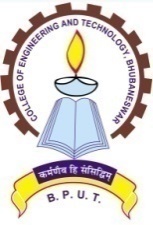 (An Autonomous & Constituent College of BPUT, Odisha, Rourkela)TECHNO CAMPUS, GHATIKIA, BHUBANESWAR-751029 (ODISHA)Ref. No.  1084/CET							Dt. 31/03/2021OFFICE ORDERThe following students are provisionally allotted for accommodation in Ladies Hostels (KHR &KCHR) inside the campus. They should report the concerned hostel Superintendent/ Assistant Superintendent between 9.30AM to 2.30 PM on 05.04. 2021 and 06.04.2021.They shouldReport with one demand draft (DD) amounting to Rs. 12,500/- (Rupees Twelve Thousand Five Hundred) only drawn in favour of the Superintendent, KCHR/KHR, CET (as applicable) payable at Bhubaneswar Pay online Rs. 5,330/- (Five thousand three hundred thirty) through CET website before joining hostel.The students are required to occupy the hostel latest by 10thApril 2021 failing which their seats in the Hostel will be forfeited and no further claim will be entertained. For any clarification, they may contact the following officials of Ladies Hostelsd/-PRINCIPALProvisional Hostel Allotment for2ndYear/3rd year/4th year B. Tech./ B. Plan./M.Tech/M.Plan /M.Sc and IntM.Sc Girl studentsfor the academic year 2020-21Sl.No.Name of the StaffPhone No.1.Mrs.JasmineHansda, Superintendent, KCHR88956246522Mrs.P.Sahu, Superintendent(in charge) KHR78150265003.Mrs.R.Routray, Asst. Superientendent, KCHR90030940424Mrs S.Mishra ,Asst. Supdt. KCHR79784227645Mrs. RosalinDalai, Asst. Supdt. KCHR94375856436Mrs. S. B.Behera, Asst. Supdt. KHR88958157297Mrs. S Mangaraj, Asst. Supdt. KHR97788483028Mrs. MinakshiBehera, Asst. Supdt. KHR88956388899Mrs. Sabita Dash, Warden Ladies Hostel9437374185Sl. NoName of the BoarderSemesterBranchJEE Rank/CGPARegistration NoHostel Allotted1SwagatikaBiswal1st Int. Msc.618996200310947085KCHR2RupambikaSahu1st Int.  Msc534939200310664077KCHR3Subhashree Chand4th FT (LE)913920020004135KCHR4SwaraniPattanaik4th M. Plan8.941924106017KCHR5Anisha Dash4thE & I9.291901106472KCHR6Kasturi Swain8THB.PLAN7.131720106026KCHR7AnushreeSaptasmita8thInt. Msc7.021712106020KCHR8Reshma8thInt. Msc6.751712106009KCHR9Ayesha PriyadarshiniSahoo4th Civil9.31901106181KHR10SadhanaSahoo4th Civil9.041901106133KHR11BanditaMohanty4th Civil9.361901106082KHR12PayalBaliarsingh4th Civil9.641901106116KHR13Sudipta Pradhan4th E & I8.6051901106555KHR14Samruddhi Panda4thMech7.641901106657KHR15Pratyasha Sarangi4thI&E9.291901106513KHR16AbhipsaParimita Guru4THCSE9.781901106196KHR17Shikta Mishra4th EE8.551901106346KHR18GajalaxmiKhatua4thE & I8.911901106713KHR19SriyaswatiSamal6thTextileKHR20PujaraniPriyadarshini4thTextileKHR21Akankshya Rout6thTextileKHR22BisakhaSwatik4thTextileKHR